様式第１号(第５条関係)南アルプス市若者世帯定住支援奨励金交付申請書南アルプス市若者世帯定住支援奨励金の交付を受けたいので、関係書類を添えて申請します。　（申請年月日　　　　　年　　月　　日）市税納税状況確認承諾書　　　　年　　月　　日　(宛先)南アルプス市長　　　　　　　　南アルプス市若者世帯定住支援奨励金交付申請に際し、市税納税状況を市担当職員が確認することを承諾します。様式第１号(第５条関係)南アルプス市若者世帯定住支援奨励金交付申請書南アルプス市若者世帯定住支援奨励金の交付を受けたいので、関係書類を添えて申請します。　（申請年月日　　　　●●年　●月　●日）市税納税状況確認承諾書　　●●年●月●日　(宛先)南アルプス市長　　　　　　　　　　　　　　　　　　　　　　　　南ア太郎・花子　　　　　　　　南アルプス市若者世帯定住支援奨励金交付申請に際し、市税納税状況を市担当職員が確認することを承諾します。申請者現住所〒〒〒申請者氏名申請者連絡先　　　　　（　　　　　　）　　　　　（　　　　　　）　　　　　（　　　　　　）住宅取得所在地南アルプス市　　　　　　　　　　　　番地南アルプス市　　　　　　　　　　　　番地南アルプス市　　　　　　　　　　　　番地住宅取得住宅区分新築住宅・建売住宅（いずれかに○）新築住宅・建売住宅（いずれかに○）新築住宅・建売住宅（いずれかに○）住宅取得建築着工年月日完成予定年月日　　年　　　月　　　日　　　年　　　月　　　日　　年　　　月　　　日　　　年　　　月　　　日　　年　　　月　　　日　　　年　　　月　　　日住宅・土地の取得価格住宅・土地の取得価格住宅　　　　　　　　円・土地　　　　　　　　円住宅　　　　　　　　円・土地　　　　　　　　円住宅　　　　　　　　円・土地　　　　　　　　円添付書類添付書類□取得住宅における世帯員等の戸籍の附票及び全部事項証明書　　　□建築基準法第６条第１項に規定する確認済証の写し□契約書　住宅、土地の取得価格の確認できる書類の写し□市税等の滞納のない証明書（転入者に限る。）□その他市長が必要と認める書類□取得住宅における世帯員等の戸籍の附票及び全部事項証明書　　　□建築基準法第６条第１項に規定する確認済証の写し□契約書　住宅、土地の取得価格の確認できる書類の写し□市税等の滞納のない証明書（転入者に限る。）□その他市長が必要と認める書類□取得住宅における世帯員等の戸籍の附票及び全部事項証明書　　　□建築基準法第６条第１項に規定する確認済証の写し□契約書　住宅、土地の取得価格の確認できる書類の写し□市税等の滞納のない証明書（転入者に限る。）□その他市長が必要と認める書類取得する住宅に居住する者取得する住宅に居住する者氏　　名続　柄年　齢取得する住宅に居住する者取得する住宅に居住する者取得する住宅に居住する者取得する住宅に居住する者取得する住宅に居住する者取得する住宅に居住する者取得する住宅に居住する者取得する住宅に居住する者取得する住宅に居住する者取得する住宅に居住する者取得する住宅に居住する者取得する住宅に居住する者取得する住宅に居住する者取得する住宅に居住する者納税課完　納滞　納納税課申請者現住所■■市●●町▲▲番地■■市●●町▲▲番地■■市●●町▲▲番地申請者氏名南ア　太郎　　　　　　　南ア　太郎　　　　　　　南ア　太郎　　　　　　　申請者連絡先　000（1234）5678　000（1234）5678　000（1234）5678住宅取得所在地南アルプス市　飯野　●●●●　番地南アルプス市　飯野　●●●●　番地南アルプス市　飯野　●●●●　番地住宅取得住宅区分新築住宅・建売住宅（いずれかに○）新築住宅・建売住宅（いずれかに○）新築住宅・建売住宅（いずれかに○）住宅取得建築着工年月日完成予定年月日●●年　　●月　●●日●●年　　●月　●●日●●年　　●月　●●日●●年　　●月　●●日●●年　　●月　●●日●●年　　●月　●●日住宅・土地の取得価格住宅・土地の取得価格住宅　●●●●●●●　円・土地　●●●●●●●円住宅　●●●●●●●　円・土地　●●●●●●●円住宅　●●●●●●●　円・土地　●●●●●●●円添付書類添付書類□取得住宅における世帯員等の戸籍の附票及び全部事項証明書　　　□建築基準法第６条第１項に規定する確認済証の写し□契約書　住宅、土地の取得価格の確認できる書類の写し□市税等の滞納のない証明書（転入者に限る。）□その他市長が必要と認める書類□取得住宅における世帯員等の戸籍の附票及び全部事項証明書　　　□建築基準法第６条第１項に規定する確認済証の写し□契約書　住宅、土地の取得価格の確認できる書類の写し□市税等の滞納のない証明書（転入者に限る。）□その他市長が必要と認める書類□取得住宅における世帯員等の戸籍の附票及び全部事項証明書　　　□建築基準法第６条第１項に規定する確認済証の写し□契約書　住宅、土地の取得価格の確認できる書類の写し□市税等の滞納のない証明書（転入者に限る。）□その他市長が必要と認める書類取得する住宅に居住する者取得する住宅に居住する者氏　　名続　柄年　齢取得する住宅に居住する者取得する住宅に居住する者南ア　太郎本人30取得する住宅に居住する者取得する住宅に居住する者南ア　花子妻29取得する住宅に居住する者取得する住宅に居住する者取得する住宅に居住する者取得する住宅に居住する者取得する住宅に居住する者取得する住宅に居住する者取得する住宅に居住する者取得する住宅に居住する者取得する住宅に居住する者取得する住宅に居住する者納税課完　納滞　納納税課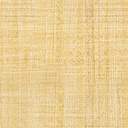 